Eine praktische Gratis-APP für Android Smartphones zum Scannen von Arbeitsblättern, kurzen Texten  etc.: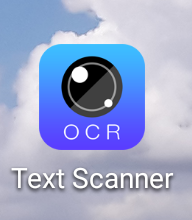 So geht's:APP einschaltenSmartphone über den Text halten, Button betätigenGescannten Text über Email versendenAls Text für Braillezeilen lesbar!Im Schulalltag in der Integration oft sehr hilfreich!